                                                                                                                                          Проект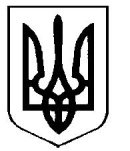 УкраїнаВерховинська селищна рада Верховинського району Івано-Франківської областівосьмого демократичного скликанняП’ята сесіяРІШЕННЯвід________2021 року          			                                       селище Верховина№_________Про встановлення ставоктуристичного збору на території Верховинської селищної радиЗ метою наповнення доходної частини місцевого бюджету, здійснення повноважень щодо встановлення місцевих податків і зборів, відповідно до статей 26, 69 Закону України «Про місцеве самоврядування в Україні», керуючись підпунктом 10.2.2. пункту 10.2 статті 10, статтями 12, 268 Податкового кодексу України, Закону України «Про засади державної регуляторної політики у сфері господарської діяльності», враховуючи рекомендації постійної комісії з питань освіти, культури, туризму, засобів масової інформації, охорони здоров’я та у справах сім’ї, молоді та спорту, сесія селищної ради                                                                  ВИРІШИЛА:  1. Установити на території Верховинської селищної ради Верховинського району Івано-Франківської області ставку туристичного збору для однієї особи за кожну добу тимчасового розміщення у місцях проживання (ночівлі) у розмірі 0,5 відсотка –  для внутрішнього туризму та 5 відсотків – для в’їзного туризму від розміру мінімальної заробітної плати, встановленої законом на 01 січня звітного (податкового) року.2. Рішення набирає чинності з _________________року.3. Оприлюднити дане рішення не пізніше як у десятиденний термін після його прийняття в установленому законодавством порядку. 4. Рішення набирає чинності з 01 січня 2022 року5. Контроль за виконанням рішення покласти на постійно діючу комісію селищної ради з питань соціального захисту, фінансів, бюджету, планування соціально-економічного розвитку, інвестицій, міжнародного співробітництва та у справах учасників АТО (Ярослав Стефурак).Селищний голова                                                                                       Василь Мицканюк                                                                     Секретар ради                                                                                             Петро АнтіповАналіз регуляторного впливу до проекту рішення Верховинської селищної ради                          «Про встановлення ставок туристичного збору на території                                                 Верховинської селищної ради»                                   1. Визначення проблемиАналіз регуляторного впливу проекту рішення Верховинської селищної ради «Про встановлення туристичного збору на 2021 рік» підготовлено на виконання вимог Закону України «Про засади державної регуляторної політики у сфері господарської діяльності» з урахуванням вимог Постанови Кабінету Міністрів України від 11 березня 2004 року №308 зі змінами «Про затвердження методик проведення аналізу впливу та відстеження результативності регуляторного акта».Сфера дії визначеного регуляторного акта розповсюджується на платників збору – громадян України, іноземців, а також осіб без громадянства, які перебувають на території  Верховинської селищної ради та отримують (споживають) послуги з тимчасового проживання (ночівлі) із зобов’язанням залишити місце перебування в зазначений строк. Суб’єкти господарювання, які надають платникам місця для тимчасового перебування, є податковими агентами, уповноваженими на справляння збору й щоквартальне перерахування коштів до місцевого бюджету.Важливість проблеми полягає в тому, що прийняття ставок сприятиме надходжень до дохідної частини місцевого бюджету, а також у необхідності викладення рішення з урахуванням змін у законодавстві з 1 січня 2021 року. Закон змінив ставки туристичного збору. Зокрема, для внутрішніх туристів його ставки не повинні перевищити 0,5% мінімальної заробітної плати на добу, для в'їзного туризму – до 5% мінімальної заробітної. Відсутність регулювання може призвести до невиконання вимог чинного законодавства. Проблема не може бути розв’язана за допомогою діючого рішення селищної ради, яке було прийнято без застосування регуляторної процедури. Органи місцевого самоврядування в рамках, визначених Бюджетним та Податковим кодексами України мають кожного року ухвалювати рішення про встановлення місцевих податків і зборів на наступний рік для відповідного місцевого податку чи збору. Ухвалення рішення з цього питання необхідне для прозорого ефективного встановлення ставки збору, здійснення необхідного контролю за своєчасністю та повнотою проведення платежів. Урахувавши всі чинники, що впливають на формування ставки збору, зазначений проєкт рішення селищної ради «Про встановлення ставок туристичного збору на 2021 рік» підготовлено з метою встановлення ставок туристичного збору. Рішення спрямоване на правове регулювання господарських і адміністративних відносин між суб’єктами господарювання (податковими агентами), органами місцевого самоврядування й фіскальними органами.Кожен податок та збір є важливою складовою доходів бюджету, оскільки забезпечує внесок у його наповнення. Згідно з бюджетним законодавством, туристичний збір є одним з джерел надходжень до загального фонду бюджету селищної ради, за рахунок якого утримуються бюджетні установи, що забезпечують надання послуг населенню у галузях освіти, охорони здоров'я, соціального захисту, культури. Стабільність надходжень, що формують загальний фонд місцевого бюджету, дозволяє провести соціально важливі видатки, отримати всім мешканцям суспільні послуги в тій чи іншій сфері, якими опікуються органи місцевого самоврядування.                           2. Цілі державного регулюванняПроект регуляторного акта спрямований на розв’язання проблеми, визначеної в попередньому розділі аналізу регуляторного впливу в цілому, основними цілями його прийняття є: - встановити на території Верховинської селищної ради туристичний збір до визначеного Податковим Кодексом переліку і в межах визначеного ним граничного розміру ставки; - отримати до бюджету відповідні надходження.3. Визначення та оцінка альтернативних способів досягнення цілей1.Визначення альтернативних способівВ процесі пошуку альтернативних способів досягнення визначених цілей доцільно розглянути такі можливості:2. Оцінка вибраних альтернативних способів досягнення цілей.      Оцінка впливу на сферу інтересів органу місцевого самоврядування:Оцінка впливу на сферу інтересів громадян:   4. Вибір найбільш оптимального альтернативного способу досягнення цілейВибір оптимального альтернативного способу здійснюється з урахуванням системи бальної оцінки ступеня досягнення визначених цілей. Оцінка ступеня досягнення визначених цілей визначається за 4-бальною системою, де:4 бали – цілі ухвалення регуляторного акта можуть бути досягнуті повною мірою (проблеми більше не буде);3 бали – цілі ухвалення регуляторного акта можуть бути досягнуті майже повною мірою (усіх важливих аспектів проблеми не буде);2 бали – цілі ухвалення регуляторного акта можуть бути досягнуті частково (проблема значно зменшиться, але деякі важливі та критичні її аспекти залишаться невирішеними);1 бал – цілі ухвалення регуляторного акта не можуть бути досягнуті (проблема залишається).5. Механізми та заходи, що пропонуються для розв’язання проблеми Механізм дії регуляторного акта Платниками туристичного збору є громадяни України, іноземці, а також особи без громадянства, які прибувають на територію Верховинської селищної ради та отримують (споживають) послуги з тимчасового проживання (ночівлі) із зобов’язанням залишити місце перебування у визначений строк. Базою оподаткування збору є загальна кількість діб тимчасового розміщення у місцях проживання (ночівлі), визначених підпунктом 1.1 пункту 1 проекту рішення. Пропонується встановити ставку туристичного збору за одну добу тимчасового розміщення особи у місцях проживання для внутрішнього 0,5 та в’їзного туризму 5,0 відсотка від розміру мінімальної заробітної плати, встановленої законом на 1 січня 2021 року. Справляння збору здійснюється податковими агентами, визначеними у проекті рішення про туристичний збір. Задля забезпечення виконання вимог чинного законодавства України, перелік податкових агентів та інформація про них розміщуються та оприлюднюються на офіційному вебсайті Верховинської селищної ради. 6. Оцінка виконання вимог регуляторного акта залежно від ресурсів, якими розпоряджаються органи виконавчої влади чи органи місцевого самоврядування, фізичні та юридичні особи, які повинні проваджувати або виконувати ці вимоги Дія регуляторного акта не поширюється на суб’єктів господарювання великого й середнього підприємництва, тому розрахунки витрат на одного суб’єкта господарювання та бюджетних витрат на адміністрування зазначеної категорії відповідно до Методики проведення аналізу впливу регуляторного акта (Постанова Кабінету Міністрів України від 11 березня 2004 року №308 «Про затвердження методик проведення аналізу впливу та відстеження результативності регуляторного акта») не проводилися. Податок не є новим, тому додаткових витрат бюджету на впровадження та адміністрування регулювання не передбачається. Видатки фіскальних органів та органів місцевого самоврядування не зміняться. Питома вага суб’єктів малого підприємництва та мікропідприємництва у загальній кількості суб’єктів господарювання, на яких поширюється дія регуляторного акта, складає 100 %. У зв’язку з тим, що питома вага суб’єктів малого підприємництва в загальній кількості суб’єктів господарювання, на яких поширюється дія регуляторного акта, перевищує 10%, здійснено розрахунок витрат на виконання вимог регуляторного акта для суб’єктів малого підприємництва (додаток до аналізу впливу регуляторного акта (Тест малого підприємництва( М-Тест))7. Обґрунтування запропонованого строку дії регуляторного акта Рішення набуває чинності з ___________року та діє протягом року. Передбачається, що податкові агенти будуть неухильно виконувати вимоги запропонованого проекту рішення, тобто в повному обсязі та своєчасно здійснювати перерахування туристичного збору. Податкові агенти несуть відповідальність за порушення податкового законодавства: фінансову, адміністративну, кримінальну (пункт 111.1 стаття 111 Кодексу). Фінансова відповідальність встановлюється та застосовується згідно з нормами Кодексу у вигляді штрафних санкцій або пені (пункт 111.2 стаття 111 Кодексу) у розмірах, визначених статтею 126 Кодексу. Адміністративна відповідальність за порушення порядку справляння та сплати туристичного збору встановлена у розмірах, визначених статтею 163-17 Кодексу України про адміністративні правопорушення. На дію регуляторного акта можуть негативно вплинути економічна криза та значні темпи інфляції. Зазначений проект нормативно-правового акта є загальнообов’язковим до застосування на території Верховинської селищної ради. 8. Визначення показників результативності дії регуляторного акта Для визначення результативності цього регуляторного акта пропонується встановити такі статистичні показники: - кількість податкових агентів, осіб;- розмір надходжень туристичного збору до місцевого бюджету, грн..9. Заходи, за допомогою яких буде здійснюватися відстеження результативності регуляторного акта Базове відстеження результативності регуляторного акта буде здійснюватись після набрання чинності цим регуляторним актом. Для відстеження результативності буде застосовано аналіз даних бюджетної та податкової звітності, аналіз динаміки кількості платників туристичного збору. Повторне відстеження буде здійснюватись за три місяці до дня закінчення визначеного строку дії регуляторного акта. 10. Інформація про спосіб надання зауважень та пропозицій Зауваження та пропозиції від фізичних та юридичних осіб, суб’єктів господарювання, їх об’єднань приймаються протягом одного місяця з дня оприлюднення проекту регуляторного акта та відповідного аналізу регуляторного впливу за адресою: смт. Верховина, вул І. Франка, 3. Відділ соціально-економічного розвитку, інвестицій, туризму, сільського господарства та міжнародної співпраці Верховинської селищної ради. Електронна адреса: info@verrada.gov.ua;  nagirnjak@ukr.netНачальник відділу соціально-економічногорозвитку, інвестицій, туризму, сільського господарства та міжнародної співпраці                                                   Василь НагірнякВид альтернативиОпис альтернативиАльтернатива 1:Не виносити на розгляд сесії та не  прийняття регуляторного актаПо закінченню 2021 року рішення про встановлення ставок туристичного збору  буде скасовано як таке, що не пройшло регуляторну процедуру і не поширюються на подальші періоди. Відповідно до пп.12.3.5 п. 12.3 ст. 12 ПКУ податок буде справлятися, виходячи з норм ПКУ із застосуванням мінімальних ставок податку у 2020 році, що негативно вплине на стан надходження податку.Альтернатива 2:Прийняття запропонованого проекту актаЗабезпечує досягнення цілей державного регулювання.Дозволить забезпечити постійні надходження до бюджету територіальної громади .Вид альтернативиВигодиВитратиАльтернатива 1:Не виносити на розгляд сесії  та не  прийняття регуляторного актаРозглядається можливість покращення інвестиційної привабливості території через  застосування мінімальних ставок єдиного податку.ВідсутніАльтернатива 2:Прийняття запропонованого проекту актаЗабезпечить дотримання вимог Податкового кодексу України, реалізацію наданих органами місцевого самоврядування повноважень.Забезпечить відповідні надходження до місцевого бюджету.Створить сприятливі фінансові можливості для задоволення соціальних та інших потреб територіальної громади.Витрати, пов’язані з підготовкою регуляторного акту та проведення відстежень результативності даного регуляторного акта та процедур з його опублікуванняВид альтернативиВигодиВитратиАльтернатива 1:Не виносити на розгляд сесії та не  прийняття регуляторного актаСплата податку за мінімальними ставками, передбаченими  податковим кодексом УкраїниВитрати, пов’язані лише зі сплатою  єдиного податку Альтернатива 2:Прийняття запропонованого проекту актаПідвищення добробуту сімей фізичних осіб - підприємців, у зв’язку із зменшенням податкового навантаження на мікропідприємництво	для платників ІІ групи єдиного податку розглядається впровадження мінімальної ставки до розміру мінімальної заробітної платиПідвищення добробуту членів громади, забезпечення надання якісних послуг жителям громади та безпеки проживання.Вдосконалення відносин між селищною радою, органом фіскальної служби та суб’єктами господарювання, пов’язаними зі справлянням місцевих податків та зборівСплата податків за запропонованими ставкамиВид альтернативиВигодиВитратиАльтернатива 1:Не виносити на розгляд сесії  та не  прийняття регуляторного актаСплата туристичного збору  за мінімальними ставками, передбаченими  податковим кодексом УкраїниВитрати, пов’язані лише зі сплатою туристичного збору Альтернатива 2:Прийняття запропонованого проекту актаСплата туристичного збору за обґрунтованими ставками. Підвищення добробуту членів громади, забезпечення надання якісних послуг жителям громади та безпеки проживання.Вдосконалення відносин між селищною радою, органом фіскальної служби та суб’єктами господарювання, пов’язаними зі справлянням місцевих податків та зборівЗатрати часу , необхідні для вивчення положень про місцеві податки та збори  та обговорення проекту рішення. Сплата туристичного збору за запропонованими ставками.Рейтингрезультативності (досягнення цілей під час вирішення проблеми)Бал результативності (за чотирибальною системою оцінки)Коментарі щодо присвоєння відповідного балуАльтернатива 1:Не виносити на розгляд сесії та не  прийняття регуляторного акта1Така альтернатива не є прийнятною. Місцеві податки та збори будуть сплачуватись платниками відповідно до Податкового кодексу України за мінімальними ставками. Зменшаться надходження до селищного бюджету, а це не дозволить профінансувати ряд пріорітетних та необхідних заходів.  Альтернатива 2:Прийняття запропонованого проекту акта4Прийняття даного рішення вирішить важливі проблеми, забезпечить досягнення чітких та прозорих механізмів справляння туристичного збору та наповнення місцевого бюджету.Таким чином, з прийняттям вказаного рішення буде досягнуто балансу інтересів громади та платників місцевих податків 